باسمه‌تعالیاطّلاعیۀ دانشگاه رازی در خصوص مرحلۀ ارزیابی تخصّصی آزمون نیمه‌متمرکز دکتري سال 1398با توجّه به آیین‌نامۀ پذیرش دانشجو در دورۀ دکتري (Ph.D)، پذیرش دانشجو در این آزمون شامل اجراي فرآیند دو مرحله‌اي‌ خواهد بود که اجراي آن مطابق با شیوه‌نامۀ اجرایی آزمون ورودی دکتری (Ph.D) سال 1398 خواهد گرفت. مرحلۀ اوّل مربوط به سنجش علمی است که برگزاري آزمون آن از طریق سازمان سنجش آموزش کشور انجام گرفته است و مرحلۀ دوم آن، شامل بررسی سوابق علمی داوطلبان است که دانشگاه‌هاي پذیرندۀ دانشجو انجام می‌دهند. در راستاي اجراي مرحلۀ دوم، موارد ذیل را به اطّلاع داوطلبان گرامی می‌رساند:حدّ نصاب دانشگاه: داوطلبان حاضر در جلسۀ آزمون که براي آن‌ها کارنامۀ مرحلۀ اوّل (سنجش علمی) توسّط سازمان سنجش آموزش کشور صادر شده است و نسبت به انتخاب رشته اقدام نموده‌اند، در صورت دارابودن حدّ نصاب مطابق کارنامۀ کدرشته‌محل‌هاي انتخابی که بر روي سایت سازمان سنجش آموزش کشور درج شده است، باید از تاریخ 7/3/98 تا 15/3/98 با مراجعه به سامانة آموزشی گلستان دانشگاه رازی به نشانی golestan.razi.ac.ir  نسبت به ثبت نام براي ارزیابی تخصّصی اقدام نمایند. بدیهی است منحصراً داوطلبانی می‌توانند برای ارزیابی تخصّصی در هر کدرشته‌محل به دانشگاه درخواست ارائه نمایند که با توجّه به کارنامۀ مذکور، داراي حدّ نصاب در آن کدرشته‌محل باشند.براي ثبت نام  پس از انتخاب ورود به سيستم گلستان دانشگاه رازي، در قسمت شناسة كاربري، شمارة داوطلب + 9 (به عنوان مثال اگر شمارة داوطلبی شما 100176 است، شمارة 9100176 را درج کنید) و در قسمت گذرواژه، شمارة ملّي خود را وارد نماييد.شایان ذکر است حدّ نصاب لازم براي داوطلبان داراي سهمیۀ ایثارگر 70 درصد و براي داوطلبان داراي سهمیۀ رزمندگان و مربیان حائز شرایط 80 درصد حدّ نصاب اعلام شده براي داوطلبان آزاد می‌باشد که وضعیت آن‌ها در کارنامه درج شده است.برنامۀ زمانی ارزیابی تخصّصی:          جدول شمارة 1) رشته‌ها** لازم است داوطلبان گرامی در زمان مصاحبه از 8 صبح در محلّ مصاحبه حاضر باشند.** مصاحبه در  روز مقرّر برای هر رشته برگزار می‌گردد و افرادی که به دلایل توجیهی قادر به شرکت در روز اصلی محاسبه نیستند، تنها در روزی که برای افراد جامانده از مصاحبه تعیین شده‌است، می‌توانند مراجعه نمایند. (داوطلبان گرامی توجّه داشته‌باشند که امکان انجام مصاحبه در زمان دیگری غیر از زمان‌های مشخّص در جدول فوق، وجود ندارد).مدارك مورد نیاز :          الف) مرحلة غیر حضوری (ثبت نام سامانه‌ای):       - مراجعه به سامانة آموزشی گلستان دانشگاه رازی و تکمیل اطّلاعات درخواستی؛       - واریز مبلغ 000/000/1 ریال (معادل یکصدهزار تومان) به عنوان وجه ثبت نام بابت هزینة آزمون و مصاحبه، از طریق سامانة ثبت نام؛       - پرینت رسید ثبت نام( این پرینت به منزلة کارت شرکت در جلسة صاحبه است).         ب) مرحلة حضوری:        - تکمیل کاربرگ‌های شمارۀ 1 و شمارۀ 2 (مندرج در سایت دانشگاه)؛      -  اصل شناسنامه و کارت ملّی و تصویري از تمامی صفحات شناسنامه و کارت ملّی؛       -  تصویر کارنامۀ آزمون نیمه‌متمرکز دکتري سال 1398؛       -  اصل مدرك کارشناسی و کارشناسی ارشد و ریز نمرات هر دو مقطع؛        تبصرۀ1: آن‌دسته از داوطلبان که فارغ‌التحصیل دورۀ کارشناسی ناپیوسته هستند، علاوه بر اصل مدرك کارشناسی ناپیوسته، باید اصل مدرك کاردانی را نیز ارائه نمایند.        تبصرۀ2: آن دسته از دانشجویان سال آخر که حدّاکثر تا تاریخ 31/6/98 در مقاطع کارشناسی ارشد و یا دکتري حرفه‌اي فارغ‌التحصیل خواهند شد، باید اصل گواهی تأییدشده توسّط دانشگاه محلّ تحصیل، مربوط به معدل واحدهاي گذرانده تا تاریخ 30/11/97 (پیوست این اطلاعیه) را همراه داشته باشند و ارائه نمایند.        -مدارک و مستندات سوابق آموزشی و پژوهشی به همراه یک نسخه از پایان‌نامة کارشناسی ارشد (درصورتی‌که دفاع نکرده‌اید، یک نسخه از پروپوزال مصوّب را همراه داشته باشید)؛      -  اصل حکم کارگزینی براي داوطلبان حائز شرایط سهمیۀ مربیان رسمی قطعی و یا رسمی آزمایشی وزارت علوم، تحقیقات و فنّاوري.شرایط عمومی و اختصاصی داوطلبان:       -  احراز تمامی شرایط اعلامی در دفترچه‌های شمارۀ «1» و «2» آزمون نیمه‌متمرکز دکتري سال 1398 الزامی است.      محلّ برگزاري مصاحبه:        جدول شمارة3) محلّ برگزاری آزمون مصاحبهنحوۀ درخواست پذیرش از دانشگاه:داوطلبان دارای حدّ نصاب دانشگاه رازی، لازم است در تاریخ اعلام شده (7/3/98 تا 15/3/98) با مراجعه به سامانة آموزشی گلستان دانشگاه رازی (به نشانی golestan.razi.ac.ir) نسبت به ثبت نام و واریز وجه ثبت نام اقدام نمایند و سپس در تاریخ‌های مشخّص‌شده در خصوص مصاحبة هر رشته (جدول شمارة1) با در دست‌داشتن مدارک خواسته‌شده، به نشانی‌های مندرج در فوق (جدول شمارة 3) مراجعه نمایند.      تذکّر1: زمان ثبت نام در سامانه، منحصراً تاریخ‌های یادشده است و این مهلت تمدید نخواهدشد. دانشگاه رازی از انجام مصاحبه با آن دسته از داوطلبانی که در سامانه ثبت نام نکرده‌باشند، معذور است.      تذکّر 2: کلیۀ داوطلبانی که تمامی مراحل ارزیابی تخصّصی (بررسی سوابق علمی و ارزیابی تخصّصی) را با موفقیّت به اتمام برسانند و در ردیف پذیرفته‌شدگان دانشگاه قرار گیرند، توجّه داشته باشند که پذیرش آن‌ها به‌صورت مشروط است و پذیرش نهایی و قطعی، منوط به تأیید صلاحیّت عمومی آنان از سوي دبیرخانۀ گزینش دانشجو خواهد بود.      تذکّر 3: ضروری است جهت اطّلاع از آخرین اطّلاعیه‌ها و تغییرات احتمالی، به‌تناوب به نشانی‌های ذیل مراجعه فرمایید:کد رشته‌محلکد رشتة امتحانینام رشتة امتحانینام گرایشدورهظرفیتتاریخ مصاحبهمصاحبة افراد جامانده10122101زبان و ادبيّات فارسي -روزانه498.04.1798.04.2211522107آب و هواشناسي-روزانه498.04.0298.04.0411812110زبان و ادبيّات عرب-روزانه398.04.0198.04.1054452805آموزش زبا‌ن انگلیسی-روزانه498.03.2098.03.2212142112علوم اقتصادياقتصادسنجيروزانه198.04.0498.04.1012222112علوم اقتصادياقتصاد پوليروزانه198.04.0498.04.1012702112علوم اقتصادياقتصاد منابعروزانه198.04.0498.04.1012462112علوم اقتصاديتوسعه اقتصاديروزانه298.04.0498.04.1012742112علوم اقتصادياقتصاد شهری و منطقه‌ایروزانه298.04.0498.04.1012662112علوم اقتصادياقتصاد بخش عمومیروزانه298.04.0498.04.1013462115مديريت ورزشي-روزانه398.04.0498.04.1013782116فيزيولوژي ورزشي-روزانه298.04.0498.04.1014242118رفتار حرکتی-روزانه298.04.0498.04.1018482150روان‌شناسي-روزانه298.04.1698.04.1820072160علوم سیاسیجامعه‌شناسی سیاسیروزانه298.04.1298.04.1521892169کارآفرینی-روزانه298.03.2898.04.0124492212شيميشيمي آليروزانه498.04.0598.04.1025232213شيميشيمي تجزيهروزانه698.04.0598.04.1025872214شيميشيمي معدنيروزانه798.04.0598.04.1026312215شيمي كاربردي -روزانه298.04.0598.04.1032682244علوم و فناوري نانو - نانوشيمينانومواد معدنيروزانه598.03.2298.04.0527702232آمار-روزانه498.04.1098.04.1228402233ریاضیآنالیزروزانه898.04.1998.04.2655452233ریاضیجبرروزانه298.04.1998.04.2629812234رياضي كاربرديتحقیق در عملیاتروزانه298.04.1998.04.2633172301مهندسي برقالكترونيكروزانه498.04.2498.04.3034592304مهندسي برققدرتروزانه698.04.2498.04.3033612302مهندسي برقمخابرات میدان و موجروزانه198.04.2498.04.3033812302مهندسي برقمخابرات سیستمروزانه198.04.2498.04.3036382309مهندسي عمرانژئوتكنيكروزانه498.04.2498.04.3036732310مهندسي عمرانمهندسي آب و سازه هاي هيدروليكيروزانه298.04.2498.04.3038142322مهندسي مكانيكطراحي كاربرديروزانه398.04.1998.04.2439172324مهندسي مكانيكتبديل انرژيروزانه298.04.1998.04.2442402355مهندسی کامپیوترمعماری سیستم‌های کامپیوتریروزانه398.04.1198.04.1543622360مهندسي شيمي-روزانه998.04.1898.04.2247352424علوم دامیتغذيۀ دامروزانه298.04.0598.04.1048062424علوم دامیتغذيۀ دامپردیس خودگردان198.04.0598.04.1047672424علوم دامیتغذیۀ طیورروزانه298.04.0598.04.1048232427علوم و مهندسي آبآبياري و زهكشيروزانه398.04.1098.04.1248512428علوم و مهندسي آبسازه‌های آبیروزانه298.04.1098.04.1248932431ژنتیک و به نژادی گیاهی- روزانه498.04.1098.04.1249272432آگروتکنولوژیفیزیولوژی گیاهان زراعیروزانه398.04.0298.04.0449572432آگروتکنولوژیاکولوژی گیاهان زراعیروزانه398.04.0298.04.0455332436آگرواكولوژي- روزانه398.03.2798.03.2950592437ترویج و آموزش کشاورزی پایدارترویج کشاورزی پایدار و منابع طبیعیروزانه398.03.2198.03.2550842439حشره‌شناسي كشاورزي-روزانه298.03.2998.04.01رشتهنشانیتلفنرشته‌های علوم انسانی(شامل رشته‌های جغرافیا، ادبیّات فارسی، ادبیّات عرب و آموزش زبان انگلیسی)تاق بستان، پردیس دانشگاه رازی، دانشکدة ادبیات و علوم انسانی08334265027رشته‌های علوم اجتماعی(شامل رشته‌های اقتصاد، کارآفرینی، علوم سیاسی و روان‌شناسی)بلوار شهید بهشتی، مقابل بیمارستان طالقانی، دانشکدة علوم اجتماعی08338361370رشته‌های علوم پایهتاق بستان، پردیس دانشگاه رازی، دانشکدة علوم پایه08334279302رشته‌های فنّی و مهندسیتاق بستان، پردیس دانشگاه رازی، دانشکدة فنی مهندسی08334274530رشته‌های تربیت بدنیتاق بستان، پردیس دانشگاه رازی، دانشکدة تربیت بدنی08334283270رشته‌های شیمیتاق بستان، پردیس دانشگاه رازی، دانشکدة شیمی08334277464رشته‌های کشاورزیبزرگراه امام خمینی (ره)، پردیس کشاورزی08338323733پورتال دانشگاه رازی (بخش اطلاعیه‌ها و بخش تحصیلات تکمیلی):http://www.razi.ac.irکانال اطّلاع‌رسانی   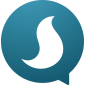 @takmiliraziتلفن تماس09052701190